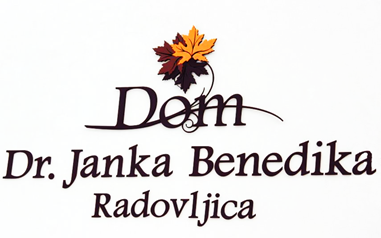 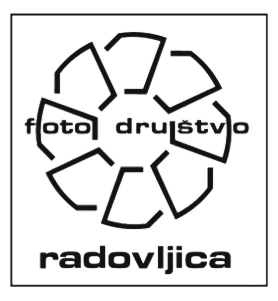  Marjan Resmančlan Fotografskega društva Radovljicasamostojna fotografska razstava      UTRINKI IZ NARAVE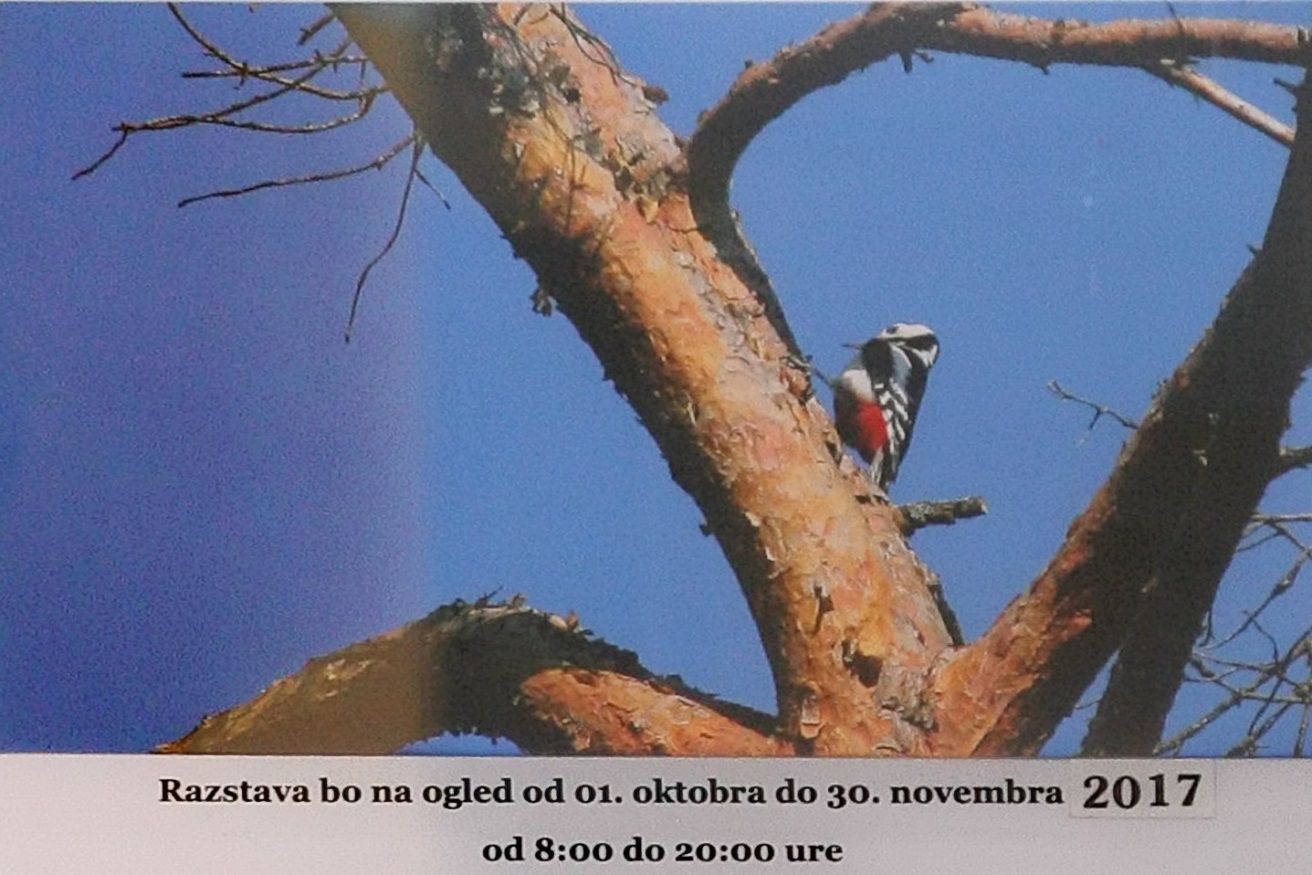 Razstava bo na ogled od 01. oktobra do 30. novembra 2017, od 8:00 do 20:00 urev avli Doma dr. Janka BenedikaŠercerjeva ulica 35, 4240 Radovljica